　　　　　　　　　　　　　　　　　　　　　　　　　　　　　　　　　　　　　令和４年2月吉日主任介護支援専門員介護支援専門員　　　　各位　　　　　　　　　　　　　　　　　　　　　　　　　　　　　　　　　　　　　　　　　　　　　　　　主催　松江地域介護支援専門員協会　　　　　　　　　　　　　　　　　　　　　　　　　　　　　　　　松江市在宅医療・介護連携支援センター『災害の備え、リスクアセスメント、BCPについて学ぼう（研修会ご案内）』～動き出そう、いのちや暮らしを守るために～時下、皆様におかれましてはますますのご清祥のこととお喜び申し上げます。さて、各事業所におかれましては、近年頻発する自然災害への対応にご尽力されていることと思います。昨夏の豪雨災害では、担当利用者の方々の避難行動支援や、防災における行政・自主防災組織等との連携の必要性を痛切に感じさせられる出来事となりました。令和6年3月までに各事業所ごとに義務付けられたBCP策定についても喫緊の課題です。そのため、今回は、昨夏の災害対応を振り返るとともに、ご利用者や事業所を守るための対策を立てることができるよう標記の研修会を開催いたします。つきましては、多くの皆さまのご参加をお待ちしております。記日時：令和４年３月１日（火）　18:30～20:00方法：コロナ禍のため、オンライン(Zoom)方式内容：①ケアマネ協会から報告（ＢＣＰ研修、行政との意見交換会等）　　　②包括支援センター、在宅医療介護連携支援センターから情報提供　　　（各地区自主防災組織との連携、利用者の災害アセスメントシートの紹介等）      ③取り組み事例報告（個別避難計画、BCP作成例）　　　④グループワーク対象：介護支援専門員、主任介護支援専門員参加費：無料※参加者の皆様方は、事前に松江市福祉協議会ホームページより包括公開講座「災害対応について」を視聴の上ご参加いただきますようよろしくお願い申し上げます。（Ctrlキーを押しながらクリックしてリンク先を表示）新着情報・お知らせ｜松江市社会福祉協議会 (shakyou-matsue.jp)※この研修会は、主任介護支援専門員更新研修の受講要件に該当する研修（法定外の研修）のため、介護支援専門員協会員で、証明書が必要な方は生年月日をご記入の上お申し込み下さい。問い合わせ先：サンキ・ウエルビィ介護センター松江　担当：佐竹　連絡先：0852-20-6310【申し込み受付】： 2月15日までに申し込みフォーム、またはFAXでお申し込みください。　　　　　　　　　受付後、受付確認メールを配信いたしますのでご確認ください。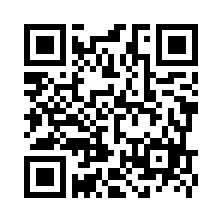 申込フォームの場合： https://forms.gle/1vYGg4YReEj9asmp8（Ctrlキーを押しながらクリックしてリンク先を表示）ファックスの場合：下記の申込書にご記入の上、FAXしてください。研修参加申し込み　締め切り　令和4年2月15日（火）研修名「災害の備え、リスクアセスメント、BCPについて学ぼう」　参加申し込み用紙ＦＡＸ送信票（このままお送り下さい）　鹿島病院やまゆり居宅介護支援事業所担当：小川　（FAX：0852-82-2639）事業所名参加者氏名電話番号FAX番号メールアドレス主任ケアマネ受講証明書□不要　　□必要（記入→）□日本介護支援専門員協会会員　　（会員番号：　　　　　）□島根県介護支援専門員協会会員　（会員番号：　　　　　）　　（生年月日）　　　　　年　　　　月　　　　日